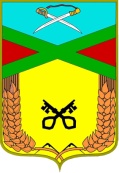  Администрация сельского поселения «Даурское» Муниципального района «Забайкальский район» ПОСТАНОВЛЕНИЕ22 января 2020г.                                                                                                 №   4п.ст.ДаурияОб утверждении плана мероприятий по соблюдению обязательных требований пожарной безопасности на территории сельского поселения «Даурское» на 2020 год        В соответствии с Федеральным законом от 21декабря 1994 года № 69-ФЗ «О пожарной безопасности», Федеральным законом от 6 октября 2003 года № 131-ФЗ «Об общих принципах организации местного самоуправления в Российской Федерации», решения Комиссии по предупреждению ликвидации чрезвычайных ситуаций и обеспечению пожарной безопасности Забайкальского края от 31.12.2019 года, Администрация сельского поселения «Даурское», постановляет:Утвердить План мероприятий по соблюдению обязательных требованийпожарной безопасности на территории сельского поселения «Даурское» на 2020 год (приложение № 1).	2. Контроль за выполнением  плана мероприятий оставляю за собой.         3. Настоящее постановление вступает в силу после его размещения на официальном сайте сельского поселения «Даурское».Глава сельского поселения «Даурское»                                 Е.В.АнтонцеваПриложение № 1 К постановлению администрации сельского поселения «Даурское» от 22.01.2020г. №  __П Л А Н выполнения обязательных требований пожарной безопасности в 2020 году по сельскому поселения «Даурское»Срок исполненияМЕРОПРИЯТИЯИсполнители (Ф.И.О.)Ответственный за исполнениеянварьОбновление нормативно-правовых актов по ОПБ и состава ДПДГлищинская В.Н.Антонцева Е.В.мартОчистка минерализованной полосы вокруг поселения Хисамиева Е.Н.Антонцева Е.В.апрельОбследование объектов экономики и стоянок по ОПБ. Составить актыХисамиева Е.Н.Антонцева Е.В. майОрганизация работы  постов  наблюдения по выявлению возгораний степи Глищинская В.Н. Антонцева Е.В.июньОчистка внутри поселения от пожароопасного мусора (Субботники) Глищинская В.Н.Хисамиева Е.Н.Антонцева Е.В.июльПрофилактический ремонт водоколонок для заправки водойТаракановская О.Г.Антонцева Е.В. октябрьОбновление минерализованной полосы вокруг поселенияКоноплев А.М.Антонцева Е.В.Ноябрь Повторное обследование объектов экономики по ОПБ. Составить акты Урываева Т.В.Антонцева Е.В.декабрьОбеспечение пожарной безопасности в период Новогодних праздников Ермолина Л.С.Антонцева Е.В.